Wāwein Tōbar KimMain: 501-296-1775 V/TTY Toll Free: 800-482-1174 V/TTY400 West Capitol Avenue, Suite 1200 Little Rock, AR 72201Jerbal Ko an Obiij In.info@disabilityrightsar.org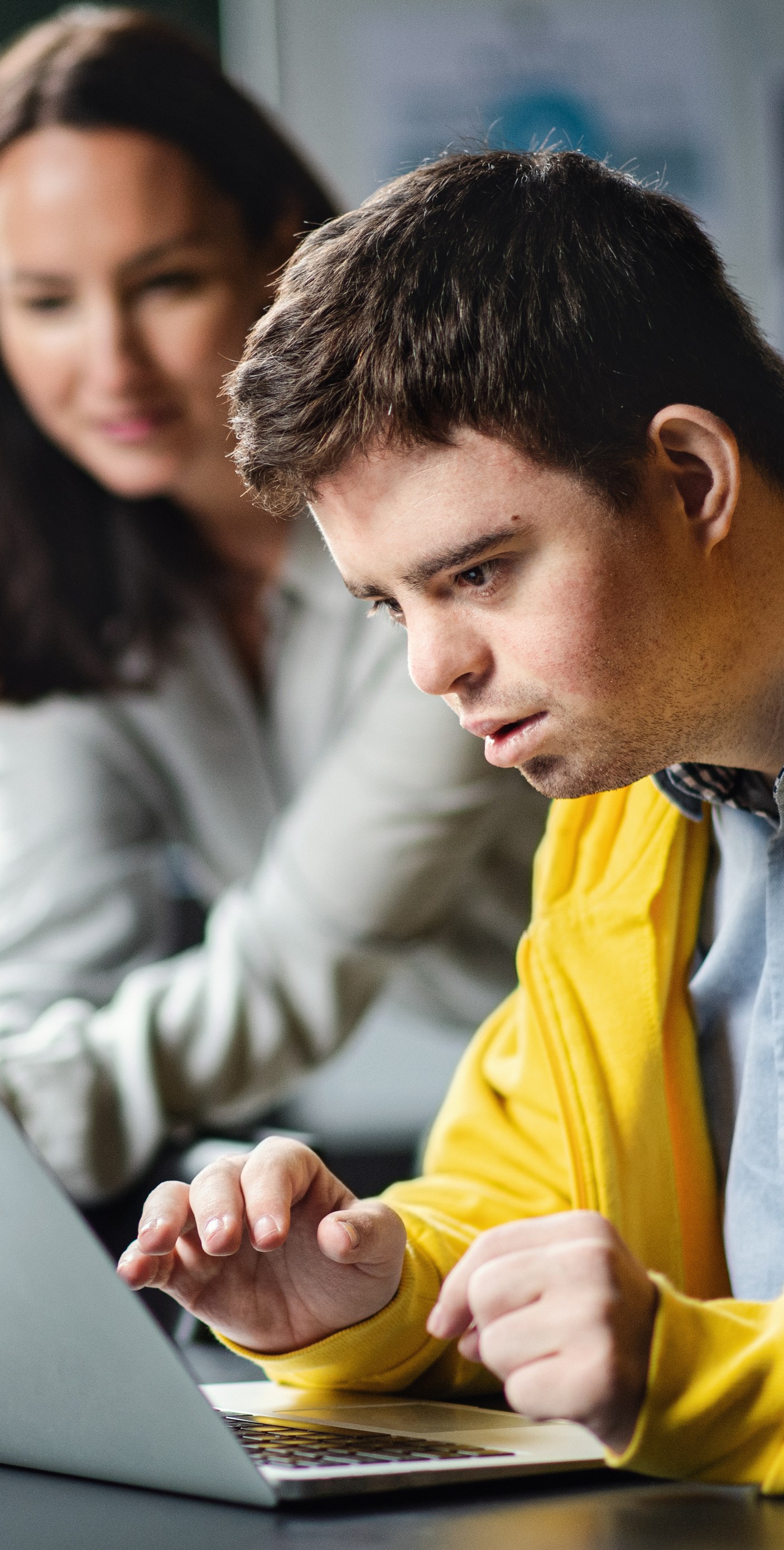 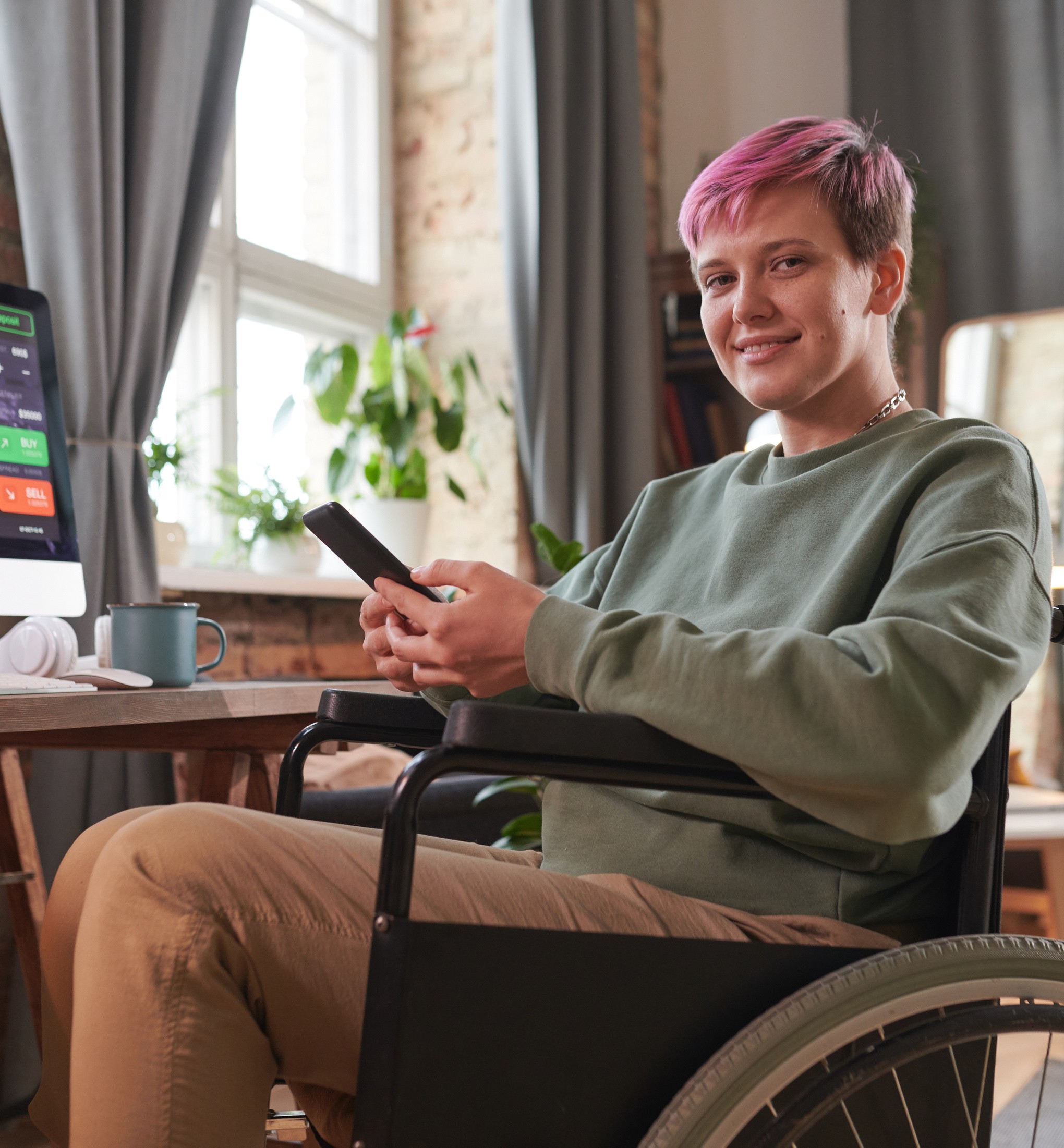 Jibadbad im kōttōbar eo an Disability Rights Arkansas ej ñan na ainikien im bareinwōt iuun kakien ko im rejelet ro ewōr mōjno ko ilo enbwinier.www.disability rightsAR.orgJino Jerbalilo Jikin Jerbal KoTa ko Kemij Kōmmani.Ewōr Am Maron im Jimwe ñan:Jemaroñ na ainikiem ikijien abañ ñan kabbok jerbalJerbal ibben ro im ewōr ak ejelok utamwe ko ilo enbwinnier.Bōk wōnaan ko remman ak rellap lok ilo am kōmmane jerbal eo am.Bukwōt jikin jerbal eo ekkar ñan kwe.Unin Kelet Kim?Jemaroñ jibañ kabbok am jerbal.Jemaroñ lelok eok ñan juon benefits counselor nan kapok jiban nan kweJemaroñ jibañ kin melele ko kin burokraam ko jet im jikin jibañ ko jet, im raurōk ñan elolo im debij juon am jerbalKojparok melele ko am ikijien utamwe eo am im aikuij ko rej ekkejel ib.Kelet jerbal eo ekkar ñan kwe.Kanne ñan jerbal ko ewōr am itoklimo ie Jibañ kōbooj eok ñan mour elkin high school.Kōmman abnōnō ko elañe ewōr kaljōklok nae eokKemij lelok service/jiban ko ejelok wōnaer ñan ro rej bōk leen SSI ak SSDI im rej kōnaan rol im jerbal. Elañe kōttobar eo am ej bwe kwon jerbal, debij im wōnmaanlok ilo jikin jerbal, call ak kepaak kim. Jemaroñ Jibañ!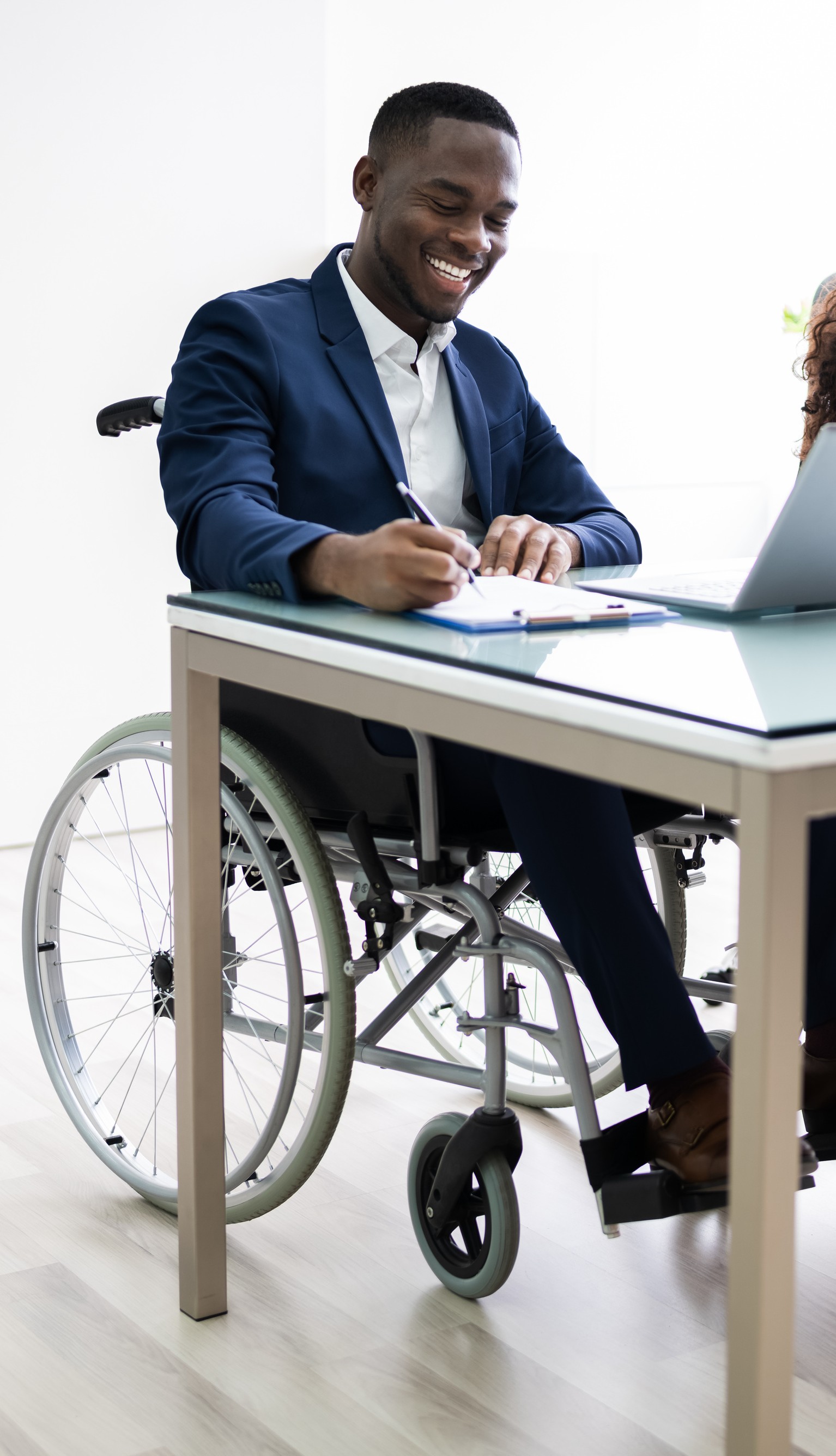 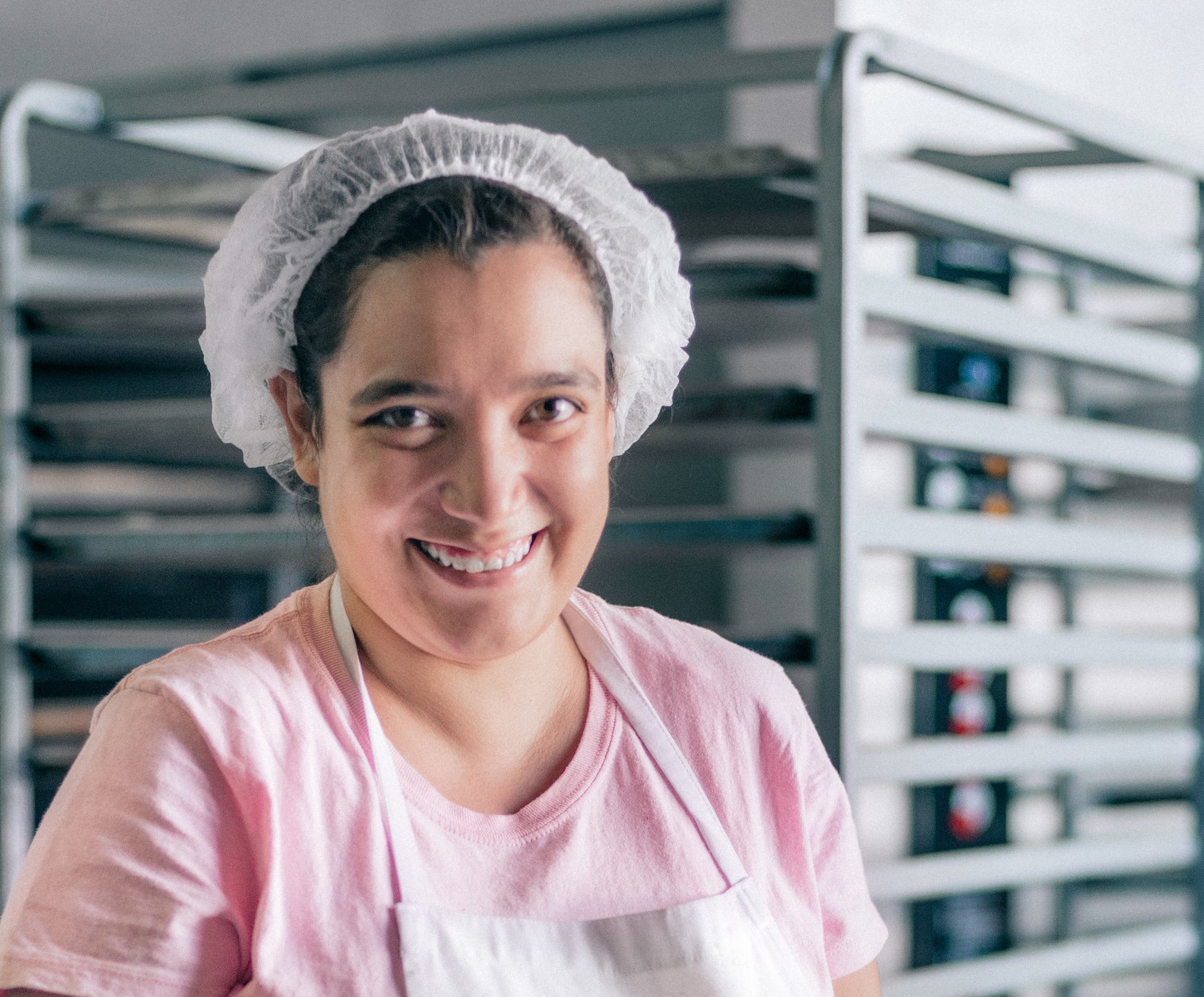 Lorlorjake bwe en wōr jibañ ñan jodikdik ro im im rej bojak in jerbal.